Homework:  pages 442-444Converting:  #6, 7, 9, 11, 12, 13, 53, 56-60Evaluating: #14, 16, 18-25, 50, 93-96Evaluating Part 2:  #15, 17, 100 – 103 and 107-109 (throwback, required because practice for the final exam and to prepare for next year!The following is also part of this section…Evaluate:A.  log ¼ (8)		B.  log125(1/5)		C.  log1/81(27)		D.  log16(1/32)*All solutions are on the next page!   Please ask questions if you have any!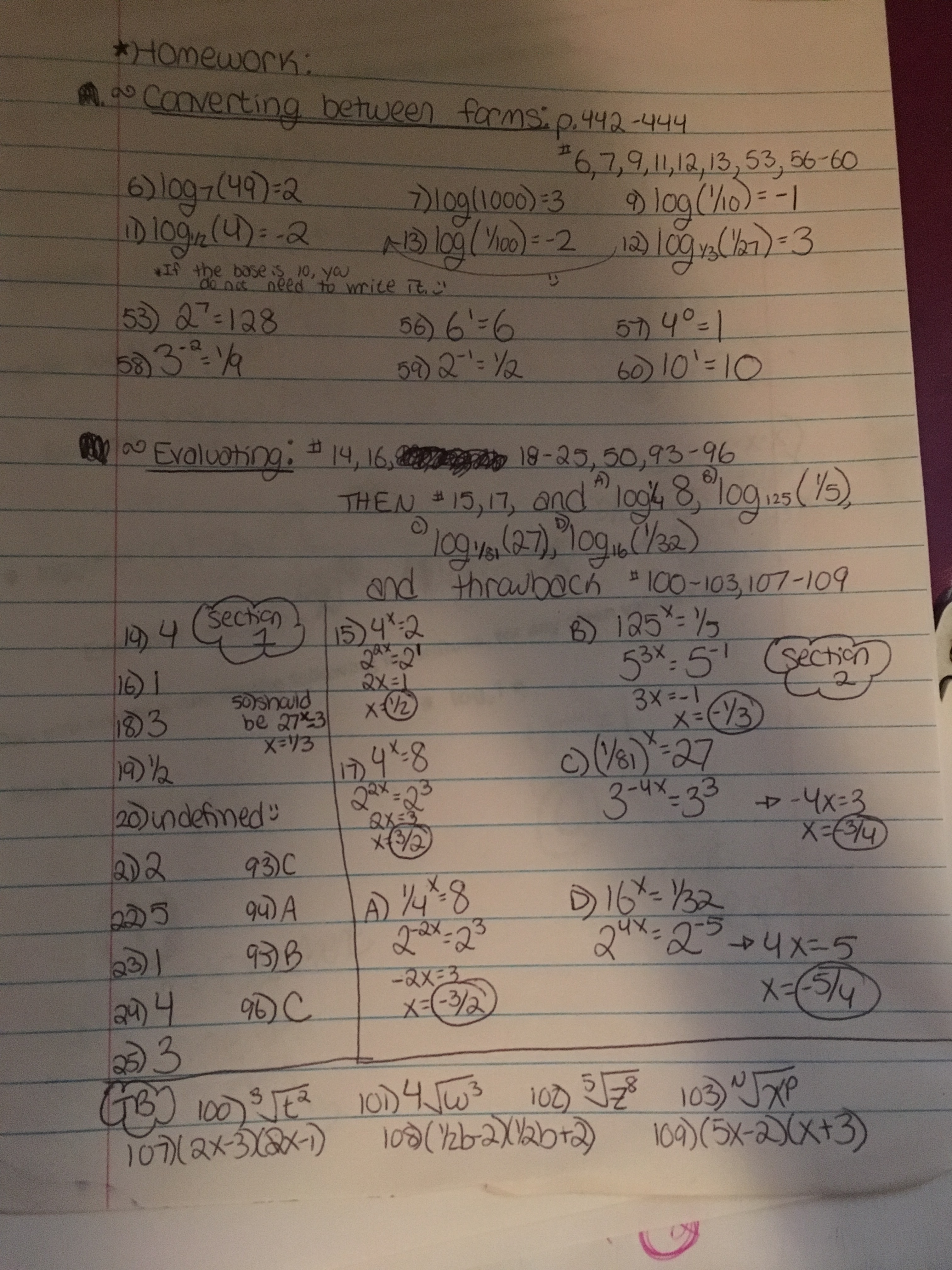 